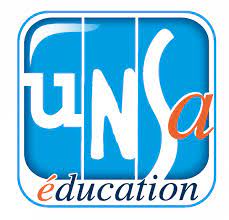 Déclaration Unsa-Education académie de Besançon
 CAAS plénière du 7 avril 2023Quelques recherches sur internet nous ont suffi pour bien visualiser les nouvelles problématiques qui touchent tous la population en général et donc les personnels de l’Education nationale.La problématique de l’inflation avec un taux de la hausse des prix à la consommation sur un an qui s'établit à 6,3% selon l'Insee. Une inflation jamais vue depuis les années 1980… L'Insee estime que le pic de l'inflation atteindra 7% dans les mois qui viennent.
Problématique de l’aggravation des problèmes de pouvoir d’achat avec de nouveaux bénéficiaires, qui se rendent dans les banques alimentaires.Cette dégradation des conditions de vie touche évidemment nos collègues et notamment les plus fragiles, celles et ceux qui sont susceptibles de recourir aux secours d’urgence et à l’aide sociale.Si le gouvernement met en place des dispositifs comme le chèque carburant ou l’augmentation des bourses aux étudiants, nous n’avons vu venir aucune annonce concernant une augmentation du budget déjà insuffisant de l’aide sociale dans notre ministère.Aussi nous profitons de cette CAAS plénière pour redemander une augmentation conséquente des moyens financiers alloués à notre académie.Et pour finir, en lien avec l’actualité, le gouvernement a-t-il pensé aux futures retraites de nos collègues qui occupent actuellement des emplois d’AESH, des emplois de personnels administratifs techniciens, contractuels et même enseignants, personnels qui seraient pénalisés par les nouvelles règles qui pourraient entrer en vigueur dès septembre prochain ?